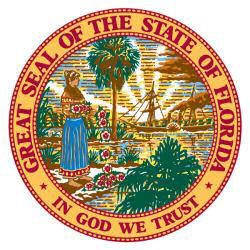 Opening Remarks	Mark MerryIntroductionsDepartment of Financial ServicesFlorida PALM	Angie RobertsonProject UpdateSee presentation Currently working on Readiness Workplan tasks 504 and 505.Q: pertaining to the schedule, what if a piece is missing, how do we deal with the gaps? Can we mark tasks complete, even if there are gaps? A: Yes, it is better to have these struggles now. Q: How are other agencies engaging with third party vendors supporting agency business systems?  Are you engaging with them now or when Segment IV is complete?  A: It is better to engage with third party vendors now than later so that they are exposed to Florida PALM and the potential business system changes. Department of Transportation 						Thomas ‘Tommy’ LemacksReconciliation Practices of Accounting Transactions  See presentation Reconciling and managing data should be a daily, monthly, and yearly activities. Important report to consider using for property master file reconciliations is, DPR99. This report compares the Property Master File Balances with the General Ledger Master File, by property GL codes.Department of Management ServicesClassification Modernization Project			Constance BrockSee presentationFor any questions or concerns about this project, contact: ClassificationModernizationProject@dms.fl.govOffice Hours are every Tuesday and Thursday.Subject Matter Expert (SME) feedback is critical. A SME would be the managers or those close to the work that is being performed. DMS wants to encourage not only HR staff to be involved with this pilot exercise, but also agency SMEs that are well versed with the performance of work that is required for those positions. Q: If we already submitted our changes but need to make updates, can we request to make changes and/or updates? A: Yes, but we need to know as soon as possible. Email the project inbox.Q: When reviewing sub functions, what if a position description fits multiple sub functions? How do we classify? A: Review definitions and see which sub function fits best. Review where the talent is going to be coming to help determine what role and/or function they will play in your area. Q: For the ‘OR’ questions, what if one part of the question is yes but the other part is a no? How do we answer that? A: The answer will be ‘Yes’. If you answer yes to one part of the question, then the answer will be a yes. Q: Will Career Service (CS), Select Exempt Supervisors (SES), and Senior Management Service (SMS), be reviewed for pay plan attributes? A: Not at this time; this was decided by the Legislature. The plan is to eventually conduct a compensation study to review current model and the new model. The analysis will be conducted when legislature approves it. Q: When do you anticipate the classification project to be completed? A: The tentative deadline is August 2026.  Roundtable Topics	Mark Merry    January FASM TopicsRound Table Topics 2024 FASM MeetingsElectronic W2AA Memo #11 – 2023 Calendar Year-End InformationVendor AssignmentsCFO Memo #24 – FLAIR Batch UploadsTraining OpportunitiesTeams vs. GoTo Agency Access PollSurvey Response Requests:Workiva Updates – What to ExpectAgency Interface Updates for Florida PALMAdvance Payment Approval Process UpdatePCard Processing Timelines & ImpactsEmployee Retention & EngagementOpen Floor AdjournAgencies RepresentedDepartment of Administrative Hearings, Department of Citrus, Department of Corrections, Department of Elder Affairs, Department of Financial Services, Department of Financial Services – Florida PALM, Department of Law Enforcement, Department of Management Services, Department of Environmental Protection, Department of Military Affairs, Department of Revenue, Department of Transportation, Department of Veterans Affairs, Florida Fish and Wildlife Conservation Commission, Florida Lottery, and JusticeAdministrative Commission